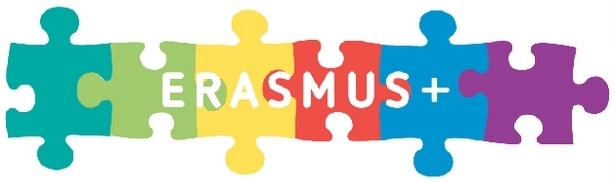 SZANOWNY STUDENCIESerdecznie zachęcam do składania dokumentów na wyjazdy Erasmus+ w rekrutacji wiosennej 2021.SKŁADANIE DOKUMENTÓW(FORMULARZ ZGŁOSZENIOWY, ŚREDNIA OCEN Z 3 SEMESTRÓW)DO DNIA 10 III 2021 DROGĄ MAILOWĄSZCZEGÓŁOWE INFORMACJE (M.IN. ZASADY UBIEGANIA SIĘ O STYPENDIUM) ZAMIESZCZONE SĄ W NINIEJSZYM DOKUMENCIE PONIŻEJ ORAZ NA:https://www.human.umk.pl/student-kierunki-filologia-romanska/ https://www.umk.pl/wspolpraca/erasmus_plus/Zachęcam do uczestnictwa,Marcin SkibickiKoordynator E+ skibicki@umk.plUWAGA: oferta wymiany na semestr zimowy 2021/2022 dotyczy studentów:I stopnia (rok II), II stopnia (rok I) ZASADY UBIEGANIA SIĘ O STYPENDIUM ERASMUS +WYDZIAŁ HUMANISTYCZNY UMK, FILOLOGIA ROMAŃSKAROK AKADEMICKI 2021/20221. O wyjazd w rekrutacji „wiosennej” ubiegać mogą się studenci będący w momencie rekrutacji na roku II (I stopnia), lub roku I (II stopnia)2. UWAGA studenci obecnego I roku. Rekrutowanie na wolne miejsca odbywa się w czasie drugiej rekrutacji, tj. „jesiennej” (w październiku 2021), czyli po zakończeniu całego roku akademickiego (na podstawie ocen z 2 semestrów). Wówczas osobom, które pomyślnie przeszły kwalifikacje, będą proponowane wyjazdy na semestr letni 2022 (w miarę dostępności miejsc). 3. W procesie kwalifikacji brane pod uwagę są następujące czynniki : a) średnia ze studiów (minimum wymagane 3,5): średnia liczona jest ze wszystkich obowiązkowych przedmiotów kończących się oceną z trzech poprzedzających rekrutację semestrów. Średnia z Praktycznej Nauki Języka Francuskiego LUB Hiszpańskiego (w przypadku zainteresowania wyjazdem do Hiszpanii) nie może być niższa niż 4,0 (średnie z języków powinny zostać podane oddzielnie).b) aktywne działanie w programie Erasmus (np. w charakterze mentora dla studentów zagranicznych) będzie dodatkowym atutem. 4. Liczba wolnych miejsc, którymi dysponuje jednostka, nie musi być równa liczbie studentów wyjeżdżających: o tym, ile osób wyjedzie w danym roku decydować będą ustalenia wewnętrzne w jednostkach. 
5. Proces kwalifikacji przebiega w następujący sposób : z początkiem marca studenci zainteresowani wyjazdem składają wnioski o wyjazd do koordynatora kierunkowego (przyjmowane są tylko kompletne, tj: wyliczona przez dziekanat średnia, wydruk listu aplikacyjnego, który znajduje się na stronie Biura Programów Międzynarodowych  http://www.umk.pl/wspolpraca/erasmus_plus/studenci-studia/dokumenty/). 

6. Na podstawie ocen opracowywany jest ranking studentów: pierwszeństwo w wyborze miejsca i czasu pobytu będą miały osoby z wyższych lat i z lepszą średnią. Ogłoszenie wyników następuje nie później niż 15 marca.7. Dodatkowe informacje : https://www.umk.pl/wspolpraca/erasmus_plus/studenci-studia/8. UWAGA : W TYM ROKU, WYJĄTKOWO, MOŻNA UBIEGAĆ SIĘ O WYJAZD TYLKO NA SEMESTR ZIMOWY (Z MOŻLIWOŚCIĄ PÓŹNIEJSZEGO PRZEDŁUŻENIA). WIĄŻĘ SIĘ TO Z WDRAŻANIEM NOWEGO PROGRAMU ERASMUS. Często zadawane pytania - FAQ1. Czy można w czasie rekrutacji rejestrować się na inne uczelnie (np. hiszpańskie)?Każdy student zobowiązany jest przed przystąpieniem do rekrutacji zapoznać się z listą uniwersytetów, z którymi fil. romańska ma podpisane umowy (https://www.umk.pl/wspolpraca/erasmus_plus/partnerzy/). Studenci chcący wyjechać na inne uczelnie powinni wybrać na etapie rekrutacji uczelnię z listy przypisanych do filologii romańskiej. Po zakończeniu rekrutacji wydziałowej, w miarę możliwości i dostępności miejsc z innych kierunków (np. filologia włoska), student może zmienić miejsce wyjazdu (o chęci wyjazdu do innego ośrodka proszę informować w momencie składania dokumentów). PROSZĘ W TYM CELU DOKONAĆ NA FORMULARZU APLIKACYJNYM ADNOTACJI, KTÓRE UNIWERSYTETY HISZPAŃSKIE SĄ BRANE POD UWAGĘ (NP. MALAGA, KADYKS I BARCELONA). W MIARĘ ICH DOSTĘPNOŚCI NASTĄPI ZAMIANA.    2. Czy studenci z pierwszego roku lub trzeciego roku I stopnia mogą brać udział  w rekrutacji wiosennej?Nie, takich studentów zapraszamy do wzięcia udziału w rekrutacji jesiennej, na wyjazdy w semestrze letnim 2022. 3. Jak wygląda rozliczenie studiów zagranicznych?Każdy student przygotowuje dokument nazwany Learning Agreement. Jest to formularz, w którym przed wyjazdem student wpisuje zajęcia, które będą podstawą zaliczenia przedmiotów w Polsce. Obowiązkiem każdego studenta, na każdym etapie przygotowania dokumentów (zwłaszcza zmian w LA, gdy student już przebywa na wyjeździe), jest kontakt z nauczycielami akademickimi, którzy prowadzą przedmioty w semestrze, gdy student będzie przebywać lub już przebywa w uczelni przyjmującej. Na podstawie ustaleń (przedstawieniu sylabusów do przedmiotów), nauczyciele akademiccy informują studenta, czy przedmiot z uczelni zagranicznej zostanie uznany za ekwiwalent, czy nie (w przypadku braku zgody student zobowiązany jest zapisać się na przedmiot w USOSie i następnie zaliczyć go po powrocie do kraju). Wszystkie przedmioty, które nie znajdą swoich ekwiwalentów w programach uczelni zagranicznej, muszą zostać wykazane w specjalnie przygotowanym „aneksie” do LA. 4. Czy można wyjechać więcej niż jeden raz w ramach programu Erasmus+?Na każdym etapie studiów student dysponuje kapitałem wyjazdu (10 mcy). Może zatem podzielić kapitał wyjazdu na dwa odrębne semestry, wyjeżdżając na przykład w sem. letnim na roku II i w sem. zimowym na roku III pierwszego stopnia.   5. Ile wynosi stypendium?Grupy krajów i stawki, które będą obowiązywały w roku 2021/2022 (umowa finansowa 2019-2021):
I grupa - 500 EUR/mies. - Dania, Finlandia, Irlandia, Islandia, Lichtenstein, Luksemburg, Norwegia, Szwecja, Wielka Brytania
II grupa - 450 EUR/mies. - Austria, Belgia, Cypr, Francja, Grecja, Hiszpania, Holandia, Malta, Niemcy, Portugalia, Włochy
III grupa - 400 EUR/mies. - Bułgaria, Chorwacja, Czechy, Estonia, FYROM (Była Republika Jugosławii Macedonia), Litwa, Łotwa, Rumunia, Serbia, Słowacja, Słowenia, Turcja, Węgry